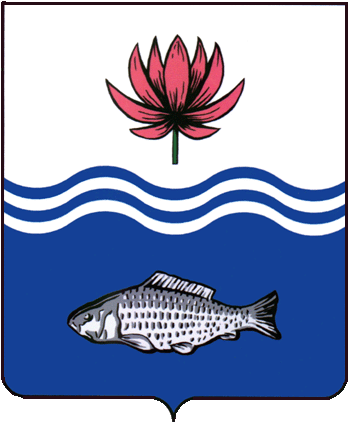 АДМИНИСТРАЦИЯ МО "ВОЛОДАРСКИЙ РАЙОН"АСТРАХАНСКОЙ ОБЛАСТИПОСТАНОВЛЕНИЕ	О внесении изменений в постановление администрации МО «Володарский район» от 28.02.2013 г. № 366 «Об утверждении схемы расположения земельного участка на кадастровом плане территории, расположенного по адресу: Астраханская область, Володарский район, п.Володарский, ул. В.Цоя, 7»В связи с обращением Нуржановой А.А., а также с изменением координат характерных точек земельного участка с кадастровым номером 30:02:060105:795, в целях приведения документов землепользования в соответствие с действующим законодательством Российской Федерации, администрация МО «Володарский район»ПОСТАНОВЛЯЕТ:1.Дополнить пункт 1 постановления администрации МО «Володарский район» от 28.02.2013 г. № 366 «Об утверждении схемы расположения земельного участка на кадастровом плане территории, расположенного по адресу: Астраханская область, Володарский район, п. Володарский, ул. В.Цоя, 7» следующего содержания:«Сведения о координатах характерных точках границы уточняемого земельного участка:-«н1» - значение Х:427735,95; значение Y: 2260315,15;-«н2» - значение Х:427755,03; значение Y: 2260338,33;-«н3» - значение Х:427739,25; значение Y: 2260350,48;-«н4» - значение Х:427720,04; значение Y: 2260327,26;-«н1» - значение Х:427735,95; значение Y: 2260315,15, далее по тексту.2.Данное постановление считать неотъемлемой частью постановления администрации МО «Володарский район» от 28.02.2013 г. № 366 «Об утверждении схемы расположения земельного участка на кадастровом плане территории, расположенного по адресу: Астраханская область, Володарский район, п. Володарский, ул. В.Цоя, 7».3.Нуржановой Алене Ануарбековне внести соответствующие изменения в документацию на земельный участок в филиале ФГУБ «ФКП Росреестра» по Астраханской области.4.Настоящее постановление вступает в силу с момента его подписания.5.Контроль за исполнением настоящего постановления оставляю за собой.И.о. заместителя главыпо оперативной работе                  		                             Н.С. Беккуловаот 19.08.2020 г.N 912